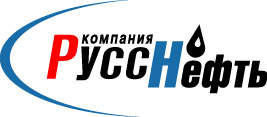  27 августа 2021 г.ПАО НК «РуссНефть» публикует консолидированные финансовые результаты по МСФО за 6 месяцев 2021 года.ПАО НК «РуссНефть» (далее – «РуссНефть» или «Компания») (MOEX: RNFT), публикует неаудированную промежуточную сокращенную консолидированную финансовую отчетность за 6 месяцев 2021 г., подготовленную в соответствии с Международными стандартами финансовой отчетности (МСФО).Ключевые события:Показатель EBITDA вырос более чем в 4,5 раза и составил 33,2 млрд руб.Добыча нефти составила 3,4 млн тонн.Восстановление капитальных затрат до уровня 9,3 млрд руб.Отношение чистого долга к EBITDA на уровне 1,2.Ключевые результаты деятельностиФинансовые показатели	 «РуссНефть» в первом полугодии 2021г. продемонстрировала устойчивый рост выручки (+64 млрд руб.) относительно аналогичного периода прошлого года. Рост показателя преимущественно связан с ростом мировых цен и цен на внутреннем рынке на нефть (за 6 м 2021 г. средняя цена Urals - $63,4/барр. против $39,0 /барр. за 6 м 2020 г.).   Прибыль, приходящаяся на акционеров Материнской компании, значительно превысила аналогичный показатель за 6 месяцев 2020 года и составила 13,6 млрд руб., против убытка в 13,2 млрд руб. годом раннее. Скорректированная прибыль за отчетный период составила 17,4 млрд руб., главным образом, за счет восстановления цен на нефть после нефтяного шока в 2020 г.Показатель EBITDA составил 33,2 млрд руб., что более чем в 4,5 раза превышает значения прошлого года, превысив одновременно показатели докризисного периода. Операционные результатыНезначительное сокращение добычи нефти по сравнению с аналогичным периодом прошлого года (-4%) или 136 тыс. тонн нефти в натуральном выражении обусловлено сделкой ОПЕК+.  Снижение объемов добычи газа относительно 1П2020 года (-15%) связано также связано с ограничениями добычи нефти.Капитальные вложенияСтратегией Компании предусмотрена активная инвестиционная деятельность, направленная на поддержание текущих объемов добычи.Долговой портфельКомпании имеет кредит в CQUR BANK LLC в размере 1,126 млрд долларов США. Согласно условиям кредита, с марта 2021 года Компания начала погашать тело кредита равными ежеквартальными платежами. Все обязательства по кредиту выполняются своевременно и в полном объеме.Полная версия консолидированных финансовых результатов по МСФО доступна по ссылке:http://russneft.ru/shareholders/financial_statements/ О Компании:ПАО НК «РуссНефть» одна из крупнейших нефтяных компаний по объемам добычи в России. Компания обладает сбалансированным портфелем активов в ключевых нефтегазоносных регионах России (Западной Сибири, Волго-Уральском регионе и Центральной Сибири), а также в Азербайджане. Объем 2P запасов Компании превышает 200 млн тонн (SPE). Численность персонала составляет более 8 000 человек. Уставный капитал Компании состоит из 294 120 000 обыкновенных и 98 032 000 привилегированных акций, при этом 20% голосующих акций обращаются на Московской Бирже (MOEX:RNFТ).млрд рублей6М2021 г.6М2020 г.Выручка123,960,1EBITDA33,26,8Маржинальность EBITDA27%          11%Прибыль/(Убыток), приходящиеся на акционеров Материнской компании13,6(13,2)Скорректированная прибыль/(убыток )17, 4(17, 3)Операционные результаты6м2021 г.6М2020 г.Добыча нефти, млн тонн3,4273,563Добыча нефти в РФ3,1913,319Добыча нефти по СРП проектам в Азербайджане0,2360,244Добыча газа, млн м31 0211 195Капитальные вложения (освоение), млрд руб.6М2021 г.6М2020 г.ЭКСПЛУАТАЦИОННОЕ БУРЕНИЕ6,9 5,5 БАЗОВАЯ ДОБЫЧА1,10,8ГТМ1,10,7ГАЗОВАЯ ПРОГРАММА0,20,003ГЕОЛОГО-РАЗВЕДОЧНЫЕ РАБОТЫ  0,030,5Всего9,3 7,5Контакты для СМИ+7 (495) 411- 63- 24  pr@russneft.ruКонтакты для инвесторов+7 (495) 411-63-09  ir@russneft.ru